Q1.Rewrite the sentence below as direct speech.Remember to punctuate your sentence correctly.I asked her if she needed any help.I asked, ________________________________________1 markQ2.Copy the sentence below. Add any missing full stops or capital letters.it went into the water and made a terrible splash_________________________________________________________________________________________________________________________________________________________________________________________________________1 markQ3.Rewrite the sentence below, adding the missing exclamation mark.“Get down now” Mum yelled angrily.______________________________________________________________________________________________________________________________________1 markQ4.Write the contraction for each of the words below.The first one has been done for you.do not _______don’t_______I am ___________________has not ___________________1 markQ5.Write out the words from the boxes below to complete the sentence.You can use the boxes in any order.Use commas to punctuate your list.Jay noticed_________________________________________________________________________________________________________________________1 markQ6.Replace the underlined words in the sentences below with their expanded forms.We’re going into town later, so I’ll buy some bread then.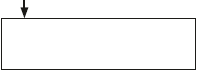 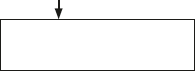 We won’t be back late.1 markQ7.Write the contracted form of the underlined words in the box.That decision does not seem fair.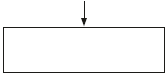 1 markQ8.Rewrite the sentence below as direct speech.
Remember to punctuate your answer correctly.She asked if he wanted a banana.She asked him, _____________________________________________________________________________________________________________________1 markMark schemesQ1.Award 1 mark for an appropriate, grammatically correct and accurately punctuated sentence in direct speech, e.g.•   I asked, “Do you need any help?”•   I asked, ‘Do you need me to help you?’•   I asked, “Is any help needed?”•   I asked, “Would you like me to help you?”•   I asked, “Do you need any help with that?”•   I asked, ‘Rosie, do you need me to help you?’1 markQ2.It went into the water and made a terrible splash.1 markQ3.“Get down now!” Mum yelled angrily.The exclamation mark must be positioned before the closing inverted comma.1 markQ4.Award 1 mark for both contractions.I’mhasn’tDo not accept the use of the lowercase ‘i’.1 markQ5.Award 1 mark for a grammatically correct, accurately punctuated sentence that uses commas to list the given information in any order, eg:•        Jay noticed a frog, some tadpoles and a small fish in the pond.•        Jay noticed some tadpoles, a frog and a small fish in the pond.•        Jay noticed a small fish in the pond, some tadpoles and a frog.Do not accept the use of the serial comma, eg:•        Jay noticed a frog, some tadpoles, and a small fish in the pond.1 markQ6.Award 1 mark for the correct expanded form inserted into each box. 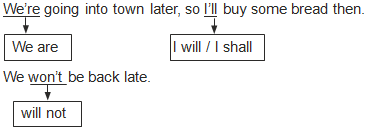 Do not accept the pronoun ‘I’ without a capital letter.1 markQ7.Award 1 mark for the correct contracted form.•        doesn’t1 markQ8.Award 1 mark for a correctly punctuated response, e.g.•        She asked him, “Do you want a banana?”Also accept minor errors that preserve the basic meaning, e.g.•        She asked him, “Would you like a banana?”•        She asked him, “Do you want bananas?”1 marka frogin the pondandsome tadpolesa small fish